Mrs. Ward’s 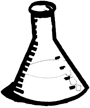 Science Class INTEREST InventoryName   ___________________________________________      Block     ______________Directions: Read the following statements carefully.  On the right of the statement, check the box that corresponds to your level of agreement in the statement. 1 – Strongly Disagree	4 – Agree2 – Disagree		5 – Strongly Agree3 – NeutralAlL About Me!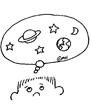 Name   __________________________________________________Block   __________________________________________________I live with my ______________________________________ at_________________________________________________________________________________________.(Your Address)My parent/guardian names are ____________________________________________________and they can be reached at__________________________ or ____________________________.						(home phone number)		(work or cell phone number)My birthday is __________________________________________.  I am ___________ years old.I have ___________________________ sister(s) and __________________________ brother(s).I would like to be a ________________________________________________ when I grow up.One goal I have set for myself this school year is____________________________________________________________________________________________________________________________.My favorite thing to do is ____________________________________________________________.I would like to travel to ______________________________________________________________.The TV show I love to watch the most is ___________________________________________.My favorite movie is _________________________________________________________________.I love the book ________________________________________________________________________.My favorite musician is ______________________________________________________________.I like to listen to _______________________________________________________________ music.I speak _____________ languages.  They are ___________________________________________.	 	      (number)						(languages you can speak.)My favorite sports team is the ______________________________________________________.The thing I find most difficult is ____________________________________________________.I love it when my teacher _____________________________________________________________________________________________________________________________________________________.I hate it when my teacher _____________________________________________________________________________________________________________________________________________________.I love being a student at Ridge Road Middle because _______    _____________________________________________________________________________________________________________.The best part of the school day is ___________________________________________________.My favorite subject is ________________________________________________________________.The best part of science is ___________________________________________________________.I would like to learn how to _________________________________________________________.I have a computer at my house.       			YES	or	NOI have internet access at my house.			YES	or	NOI have an email address.					YES	or	NO	**My email address is _________________________________________________________.	**My parent/guardian’s email address is ___________________________________.The thing that motivates me the most is ___________________________________________.I would like Mrs. Ward to know that _________________________________________________________________________________________________________________________________________.Statement123451. Most people think I am a good writer. 2. I use lots of diagrams in my notes. 3. I don’t like to sit still in class. 4. I love music and singing. 5. I learn best using computers and technology.6. I write a lot of details when I take notes. 7. I love to dance. 8. I would like to be an author one day.9. I think of myself as an artist. 10. I am good at using computer based gadgets. 11. Most people say I’m very funny. 12. I enjoy building things with my hands. 13. I like to explain things to other people with words. 14. I doodle a lot. 15. I would like to be a performer someday. 16. I like to work slowly and carefully. 17. I read books for fun.18. I like to play sports.19. I like to organize things.20.  I like to make people laugh.